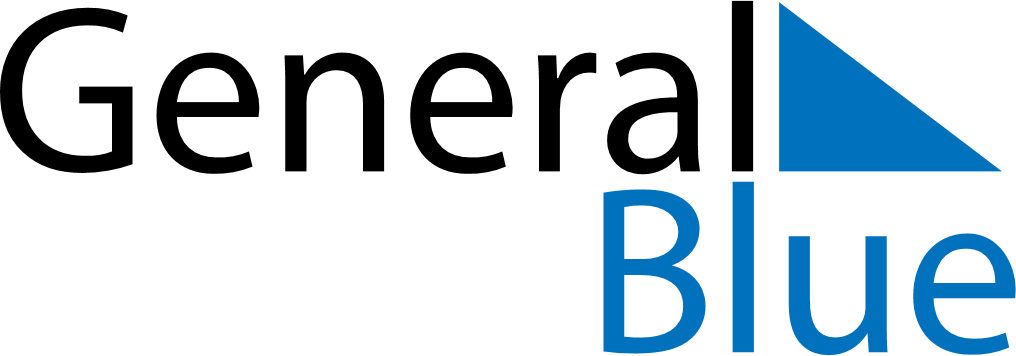 January 2022January 2022January 2022January 2022IcelandIcelandIcelandSundayMondayTuesdayWednesdayThursdayFridayFridaySaturday1New Year’s Day23456778Epiphany9101112131414151617181920212122BóndadagurBóndadagur23242526272828293031